Dino Zanoni 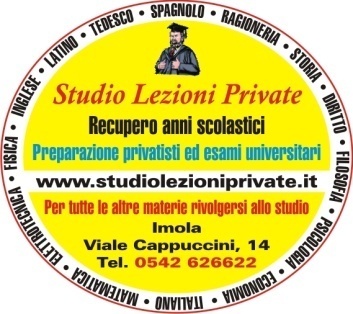 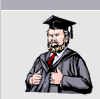 tel.Studio e fax 0542-626622tel.abitazione 0542-642622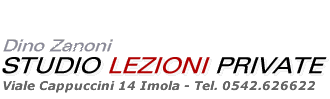 Sito  www.studiolezioniprivate.it                                                         :email: dinozano@libero.itFace book dino lezioniTwitter: DinoLezioni
Skype: dinolezioniCellulare 3392238874Oggetto:Agevolazioni dipendenti SACMI 	Lo Studio Lezioni Private è una realtà presente a Imola da più di venti anni. Si tratta di un team di insegnanti qualificati che offre aiuto allo studio in tutte le materie scolastiche, corsi di recupero, aiuto alla stesura di tesi e tesine, corsi di lingue per adulti e di italiano per stranieri.		Il sottoscritto Zanoni Dino, titolare dello STUDIO LEZIONI PRIVATE, con sede ad Imola in Viale Cappuccini 14, tel 0542626622, desidera offrire ai dipendenti dell’Azienda Sacmi di Imola ,con cui ha stipulato convenzione, le seguenti agevolazioni ,dietro presentazione  di questa letteraSconto del 10 %Buono di 10 ore di lezioni a 100 euroOmaggio 1 ora di lezione di prova1 biro personalizzata (fino ad esaurimento stock)	In attesa di Vs gentile risposta, porgo cordiali saluti.Imola ,2 aprile 2012